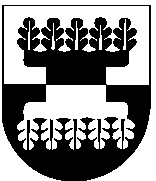 ŠILALĖS RAJONO SAVIVALDYBĖS ADMINISTRACIJOSDIREKTORIUS2014 m. rugsėjo 3 d. Nr. DĮV-1180ŠilalėVadovaudamasis Lietuvos Respublikos vietos savivaldos įstatymo 18 straipsnio 1 dalimi:P r i p a ž į s t u  netekusiu galios Šilalės rajono savivaldybės administracijos direktoriaus 2014 m. rugpjūčio 29 d. įsakymą Nr. DĮV-1140 „Dėl Šilalės rajono savivaldybės administracijos direktoriaus 2014 m. balandžio 4 d. įsakymu Nr. DĮV-500 sudarytos Šilalės rajono savivaldybei nuosavybės teise priklausančio turto perdavimo ir priėmimo komisijos sudėties pakeitimo“. Paskelbti šį įsakymą Šilalės rajono savivaldybės tinklalapyje www.silale.lt.Šis įsakymas gali būti skundžiamas Lietuvos Respublikos administracinių bylų teisenos įstatymo nustatyta tvarka.Direktorius					                Valdemaras JasevičiusJūratė Kazlauskienė2014-09-03Išsiųsti: Turto valdymo ir ekonomikos skyriui. ĮSAKYMASDĖL ŠILALĖS RAJONO SAVIVALDYBĖS ADMINISTRACIJOS DIREKTORIAUS 2014 M. RUGPJŪČIO 29 D. ĮSAKYMO Nr. 1140 PRIPAŽINIMO NETEKUSIU GALIOSSUDERINTATurto valdymo ir ekonomikosskyriaus vedėjaReimunda Kibelienė2014-09-SUDERINTATeisės ir viešosios tvarkos skyriaus vedėjaSilva Paulikienė2014-09-                                           